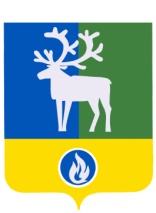 БЕЛОЯРСКИЙ РАЙОНХАНТЫ-МАНСИЙСКИЙ АВТОНОМНЫЙ ОКРУГ – ЮГРА ДУМА БЕЛОЯРСКОГО РАЙОНАРЕШЕНИЕот 11 сентября 2018 года                                                                  			 № 43О внесении изменения в приложение к  решению Думы Белоярского района от          24 ноября 2017 года № 76            Дума Белоярского района р е ш и л а:1. Внести в приложение «Прогнозный план (программа) приватизации имущества, находящегося в собственности Белоярского района, на 2018 год» к решению Думы Белоярского района от 24 ноября 2017 года № 76 «Об утверждении прогнозного плана (программы) приватизации имущества, находящегося в собственности Белоярского района, на 2018 год» изменение, дополнив таблицу, содержащуюся в пункте 2.2 раздела 2 «Объекты, подлежащие приватизации в 2018 году»,  позициями 8-11 следующего содержания:«».2. Опубликовать настоящее решение в газете «Белоярские вести. Официальный выпуск».3. Настоящее решение вступает в силу после его официального опубликования.Председатель Думы Белоярского района						   С.И.Булычев№ п/пНаименование объекта приватизацииПредполагаемые сроки начала приватизации8Автобус КАВЗ 39765-022 утепл.,  год выпуска 2002, (VIN)Х1Е39765220032786,	регистрационный знак ВВ 009 862 полугодие 2018 года9Автобус КАВЗ 39765-022 утепл., год выпуска 2002,  (VIN)Х1Е39765220032788, регистрационный знак ВВ 011 862 полугодие 2018 года10Автобус КАВЗ 39765-022 утепл., год выпуска 2001,  (VIN)Х1Е39765210032773, 	регистрационный знак ВВ 008 862 полугодие 2018 года11Грузовой самосвал КРАЗ 6510, год выпуска 1995, (VIN)XIC006510S0780649, регистрационный знак Х651НО 862 полугодие 2018 года